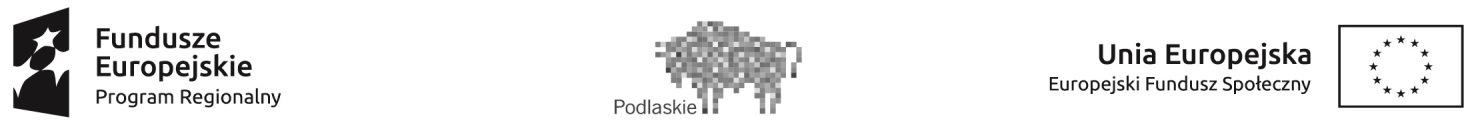 Scenariusz zajęć z języka angielskiego w grupie przedszkolnejAutor scenariusza: Katarzyna KowalczykTemat zajęć: Rainbow colors.Grupa-5-latkiCele zajęć:- nauka zwrotów na powitanie i pożegnanie- utrwalenie nazw kolorów-nauka piosenki „Rainbow song”Rozgrzewka językowa:Wspólne śpiewanie piosenki na powitanie „Hello!” z repertuaru Super Simple Songs. Nauczyciel podaje rękę każdemu dziecku i zadaje pytanie „How are you today?” Dzieci odpowiadają zgodnie z opanowanymi na pierwszych zajęciach zwrotami „I’m good./I’m great./I’m wonderful./I’m hungry./I’m tired./I’m not so good.”Utrwalenie poznanych nazw kolorów – zabawa z kostką edukacyjną. Każde dziecko rzuca kostką edukacyjną (każda ściana kostki to inny kolor) i podaje angielską nazwę wyrzuconego koloru.Część główna zajęć:Zabawa z piosenka „I see something blue/pink” z repertuaru Super Simple Songs. Nuczyciel rozkłada na dywanie kwiaty w różnych kolorach. Zadaniem dzieci jest szybkie odnalezienie kwiatka w kolorze wyrzuconym na kostce przez nauczyciela. Następnie nauczyciel włącza piosenkę „I see something blue/pink”. Zadaniem dzieci jest szybkie odnalezienie kwiatka w kolorze usłyszanym w piosence.Tekst piosenki:Blue… I see something blue.Blue… I see something blue.Blue, blue, blue, blueI see something blue.Find something blue…  (w kolejnych zwrotkach zmieniają się kolory)Nauczyciel zachęca dzieci do śpiewania podczas wspólnej zabawy.Prezentacja piosenki „Rainbow song”. Nauczyciel pokazuje dzieciom ilustrację tęczy i włącza nagranie z piosenką. Dzieci dostają kolorowe kwiaty. Ich zadaniem jest ułożyć kwiaty w kolejności kolorów usłyszanych w piosence. Po ułożeniu kolorów we właściwej kolejności dzieci próbują śpiewać piosenkę.Tekst piosenki:The rainbow colours song Red, orange, yellow, green, blue, purple, pink Red, orange, yellow, green, blue, purple, pink It's a rainbow It's a rainbow A beautiful rainbow in the sky It's a rainbow It's a rainbow A beautiful rainbow in the sky Red Orange Yellow Green Blue Purple Pink Red, orange, yellow, green, blue, purple, pink Red, orange, yellow, green, blue, purple, pink It's a rainbow It's a rainbow A beautiful rainbow in the sky It's a rainbow It's a rainbow A beautiful rainbow in the sky A beautiful rainbow in the sky A beautiful rainbow in the skyZakończenie zajęć:Dzieci dostają do pokolorowania kolorowanki (tęcza), słuchając piosenki kolorują.Wspólne śpiewanie piosenki na pożegnanie z repertuaru Super Simple Songs „Bye, bye, good bye”Scenariusz zajęć jest udostępniany na licencji Creative Commons BY 4.0, co oznacza, że można je dowolnie wykorzystywać i przetwarzać za podaniem autora. Treść licencji jest dostępna na stronie: https://creativecommons.org/licenses/